РЕГИОНАЛЬНАЯ ЭНЕРГЕТИЧЕСКАЯ КОМИССИЯ САХАЛИНСКОЙ ОБЛАСТИПРИКАЗот   01 декабря 2022 года	№	104-OKK	г. Южно-СахалинскО внесении измененийв приказ региональной энергетической комиссии Сахалинской области от 20 декабря 2019 года № 91-OEE«Об установлении тарифов организаций коммунального комплекса Сахалинской области на подключение (технологическое присоединение) к централизованным системам холодного водоснабжения и водоотведения»Приказываю:Внести изменения в приказ региональной энергетической комиссии Сахалинской области от 20 декабря 2019 года № 91-OKK «Об установлении тарифов организаций коммунального комплекса Сахалинской области на подключение (технологическое присоединение) к централизованным системам холодного водоснабжения и водоотведения», изложив приложение 2 в редакции согласно приложению к настоящему приказу.Опубликовать настоящий приказ на «Официальном интернет-портале правовой информации» и разместить на официальном сайте региональной энергетической комиссии Сахалинской области в информационно- телекоммуникационной сети Интернет.Председатель	Д.В. Чекрышев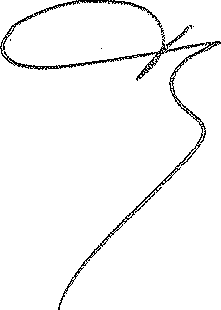 2ПРИЛОЖЕНИЕк приказу региональной энергетической комиссии Сахалинской областиот 01 декабря 2022 года № 104-OKK«ПРИЛОЖЕНИЕ 2к приказу региональной энергетической комиссии Сахалинской областиот 20 декабря 2019 года № 91-OKKТарифыакционерного общества «Анивские коммунальные системы»,общества с ограниченной ответственностью «Ресурсоснабжающая организация «Универсал», муниципального унитарного предприятия «Невельские коммунальные сети», муниципального унитарного предприятия муниципального образования «Холмский городской округ» «Водоканал» на подключение (технологическое присоединение) к централизованной системе холодного водоснабжения и водоотведения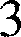 Примечание:Тарифы, установленные пунктом 1 приложения	к настоящему приказу, применяются	в отношении заявителей, величина подключаемой (технологически присоединяемой) нагрузки объектов которых не превышает4250 куб. метров в сутки и (или) осуществляется с использованием создаваемых сетей водоснабжения и (или) водоотведения с наружным диаметром, не превышающим 250 мм (предельный уровень нагрузки).».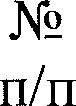 НаименованиеЕдиницаизмеренияРазмер ставки тарифа (без НДС)Размер ставки тарифа (без НДС)Размер ставки тарифа (без НДС)Размер ставки тарифа (без НДС)Размер ставки тарифа (без НДС)НаименованиеЕдиницаизмерения2020 год2021 год2022 год2023 год2024 год1.Ставка тарифа заподключаемую (технологически присоединяемую) нагрузку:руб./куб.м в сутки1.1.водопроводной сетируб./куб. м387,86379,98418,71419,26438,97сутки1.2.канализационной сетируб./куб. мсутки288,72300,32318,34360,122.Ставка тарифа запротяженность водопроводной сети в расчете на 1 км,выполненной из полиэтиленовых труб2.1.диаметром 40 мм именеетыс.руб./км1345,901385,741426,761518,071601,562.2.диаметром от 63 мм д100 мм включительнотыс.руб./км3690,554017,084185,804453,694698,642.3.диаметром 110 ммтыс.руб./км-4547,094738,065041,305318,573.Ставки тарифов запротяженность канализационной сети в расчете на 1 км, выполненных из полиэтиленовых труб диаметром:3.1.диаметром 110 ммтыс.руб./км5669,535907,656285,746631,463.2.диаметром 160 ммтыс.руб./км5899,306147,076540,496900,21